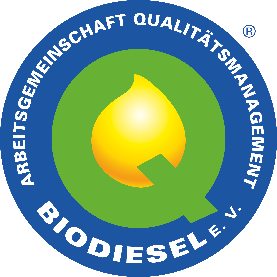 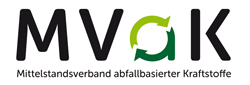 Tagungsprogramm Seminar Wareneingangskontrolle-WEK 201910:30 – 10:40 Begrüßung   (Dr. Ingo Horn, AGQM e.V.) Begrüßung   (Dr. Ingo Horn, AGQM e.V.)10:40 – 11:00 Einführung, Problemstellung  (Detlef Evers, MVaK e.V) Einführung, Problemstellung  (Detlef Evers, MVaK e.V)11:00 – 12:30Regulatorische Aspekte der WEK  (Dr. Jens Haupt, ChemCert Ltd.)Regulatorische Aspekte der WEK  (Dr. Jens Haupt, ChemCert Ltd.)11:00 – 12:30Stabile Produktqualität als Treiber für eine wirksame  WEK    Grundsätze im Umgang mit "schwierigen" RohstoffenAuswirkungen des ChemikalienrechtsErmittlung des Schutzbedarfs (Risikoanalyse)Segmentierungsgebot zur Gefahrenabwehr und dessen praktische UmsetzungVermeidung des "Golden Sample"Definition von Anforderungen, die von beiden Parteien prüfbar sind12:30 – 13:15 Mittagspause Mittagspause13:15 – 14:15 Wareneingangskontrolle vom Stand der Praxis beleuchtet  (Udo Auerbach, Tecosol GmbH) Wareneingangskontrolle vom Stand der Praxis beleuchtet  (Udo Auerbach, Tecosol GmbH)14:15 – 14:30 Kaffeepause Kaffeepause14:30 – 15:30 Organisatorische und technische Aspekte der WEK  (Dr. Jens Haupt, ChemCert Ltd.) Organisatorische und technische Aspekte der WEK  (Dr. Jens Haupt, ChemCert Ltd.)Organisation der WEKEmpfehlungen zur Gestaltung von Lieferverträgen für Einsatzstoffe(Prozess-)technische Möglichkeiten zur Unterstützung der WEK im BiodieselsektorWareneingangskontrolle als dauerhaften betrieblichen Optimierungsprozess implementieren15:30 – 16:00  Beantwortung individueller Fragen Beantwortung individueller Fragen